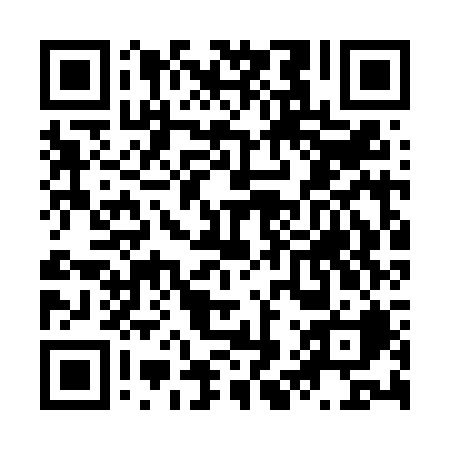 Ramadan times for Ghazni, AfghanistanMon 11 Mar 2024 - Wed 10 Apr 2024High Latitude Method: NonePrayer Calculation Method: University of Islamic SciencesAsar Calculation Method: ShafiPrayer times provided by https://www.salahtimes.comDateDayFajrSuhurSunriseDhuhrAsrIftarMaghribIsha11Mon4:494:496:1212:063:286:016:017:2412Tue4:484:486:1112:063:296:026:027:2513Wed4:474:476:0912:063:296:036:037:2514Thu4:454:456:0812:053:296:046:047:2615Fri4:444:446:0712:053:306:046:047:2716Sat4:424:426:0512:053:306:056:057:2817Sun4:414:416:0412:053:306:066:067:2918Mon4:404:406:0312:043:316:076:077:3019Tue4:384:386:0112:043:316:076:077:3020Wed4:374:376:0012:043:316:086:087:3121Thu4:354:355:5912:033:316:096:097:3222Fri4:344:345:5712:033:326:106:107:3323Sat4:334:335:5612:033:326:106:107:3424Sun4:314:315:5412:033:326:116:117:3525Mon4:304:305:5312:023:326:126:127:3526Tue4:284:285:5212:023:326:136:137:3627Wed4:274:275:5012:023:336:136:137:3728Thu4:254:255:4912:013:336:146:147:3829Fri4:244:245:4812:013:336:156:157:3930Sat4:224:225:4612:013:336:166:167:4031Sun4:214:215:4512:003:336:166:167:411Mon4:194:195:4412:003:336:176:177:422Tue4:184:185:4212:003:336:186:187:423Wed4:164:165:4112:003:346:186:187:434Thu4:154:155:4011:593:346:196:197:445Fri4:134:135:3811:593:346:206:207:456Sat4:124:125:3711:593:346:216:217:467Sun4:104:105:3611:583:346:216:217:478Mon4:094:095:3511:583:346:226:227:489Tue4:074:075:3311:583:346:236:237:4910Wed4:064:065:3211:583:346:246:247:50